附件3：整改前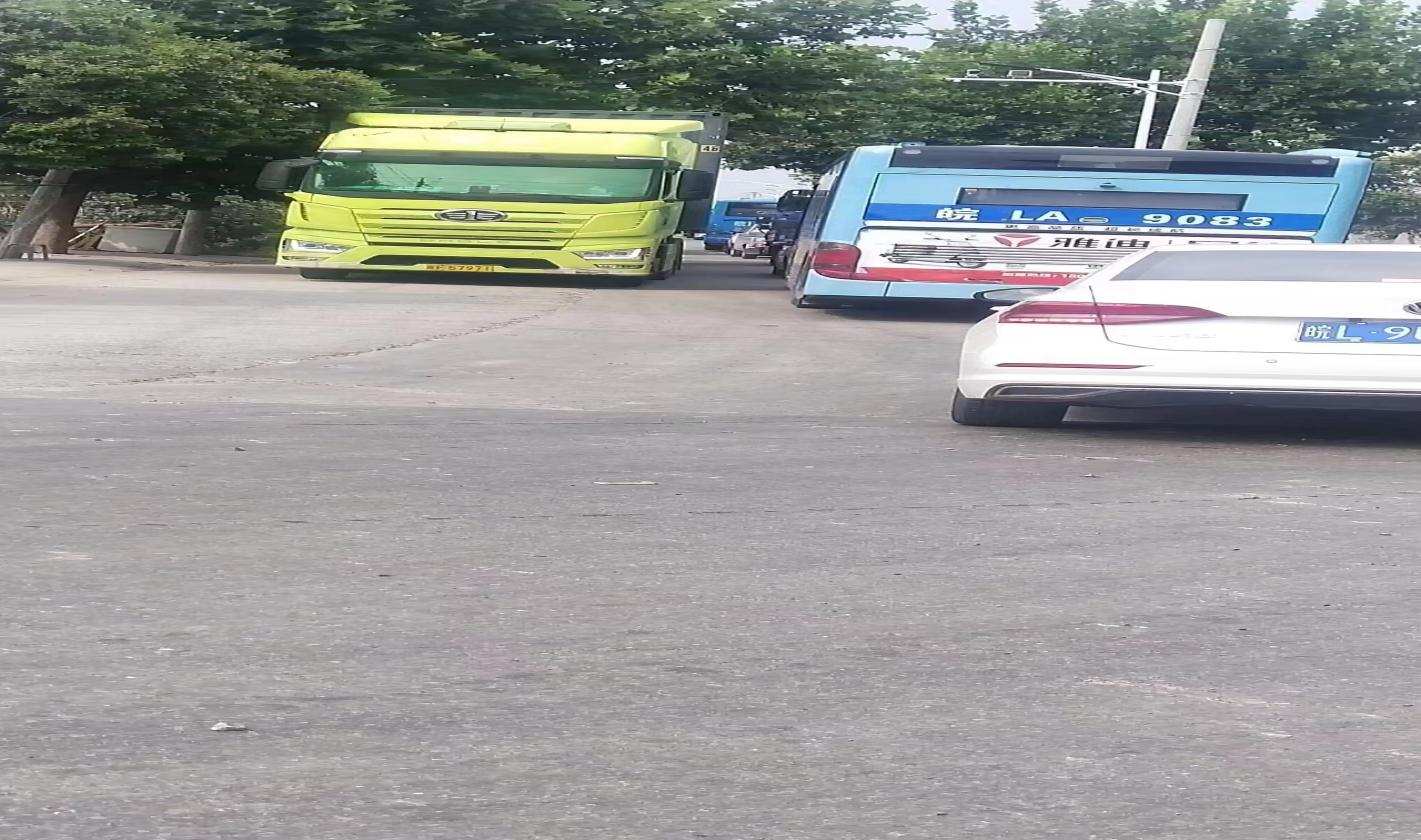 整改后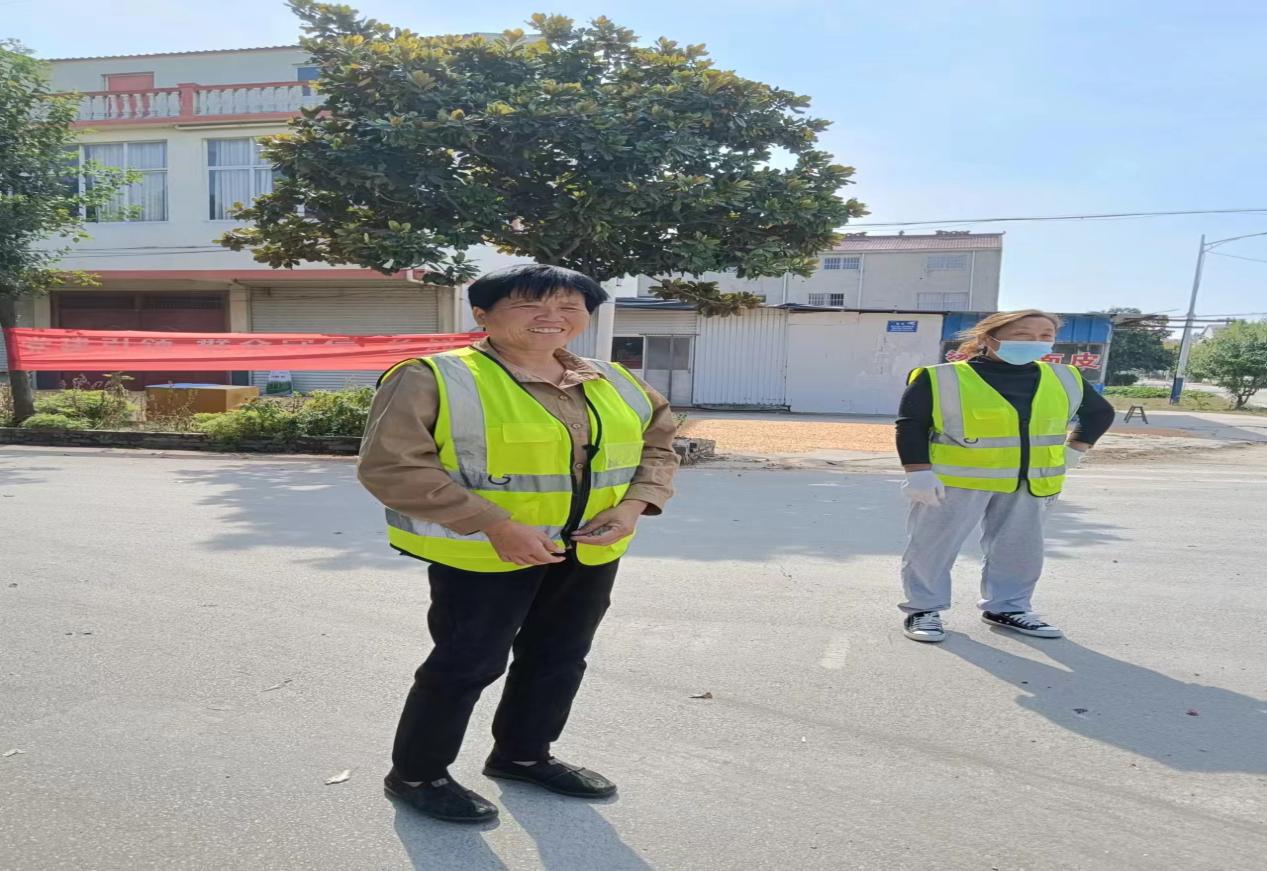 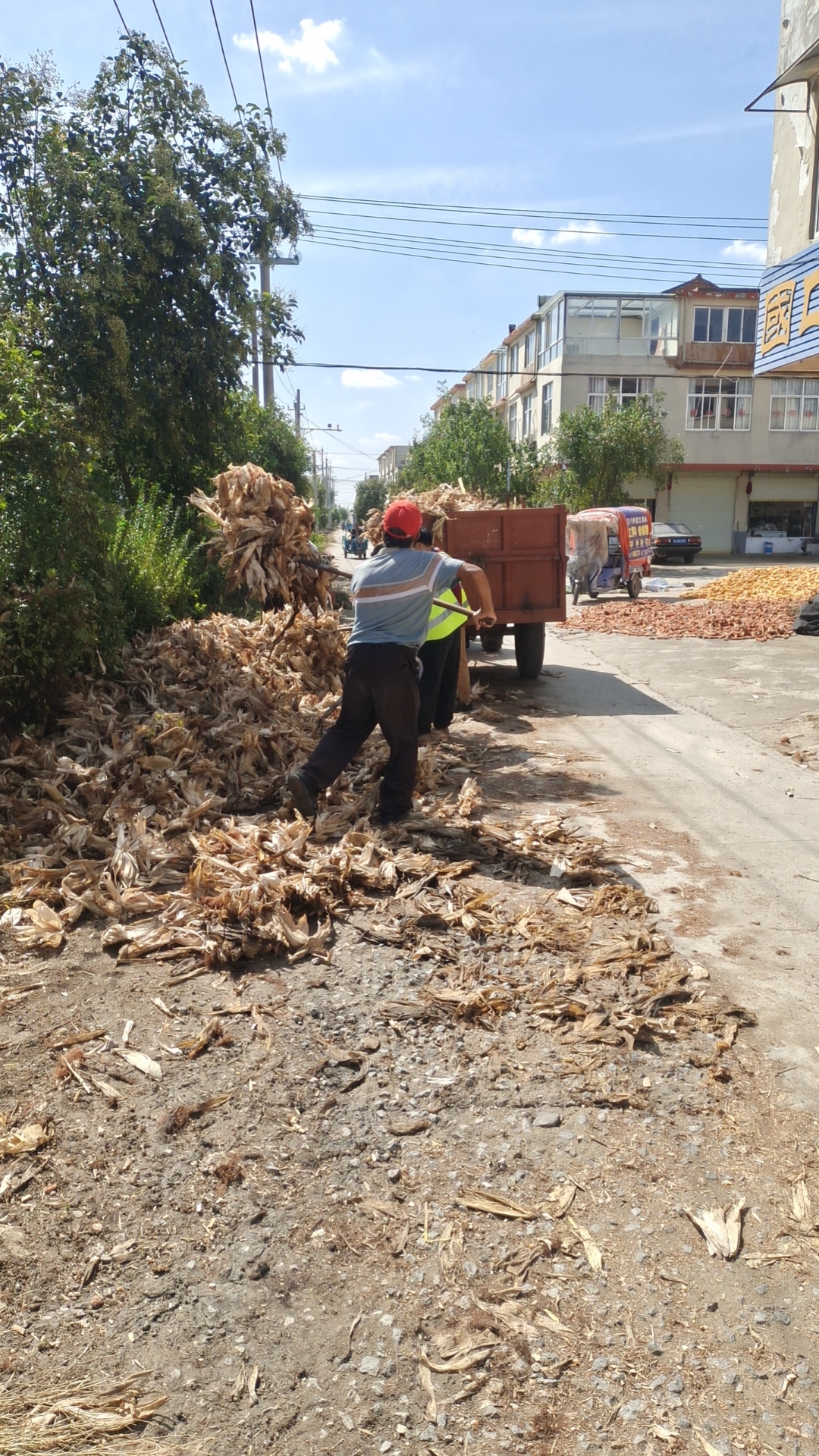 整改前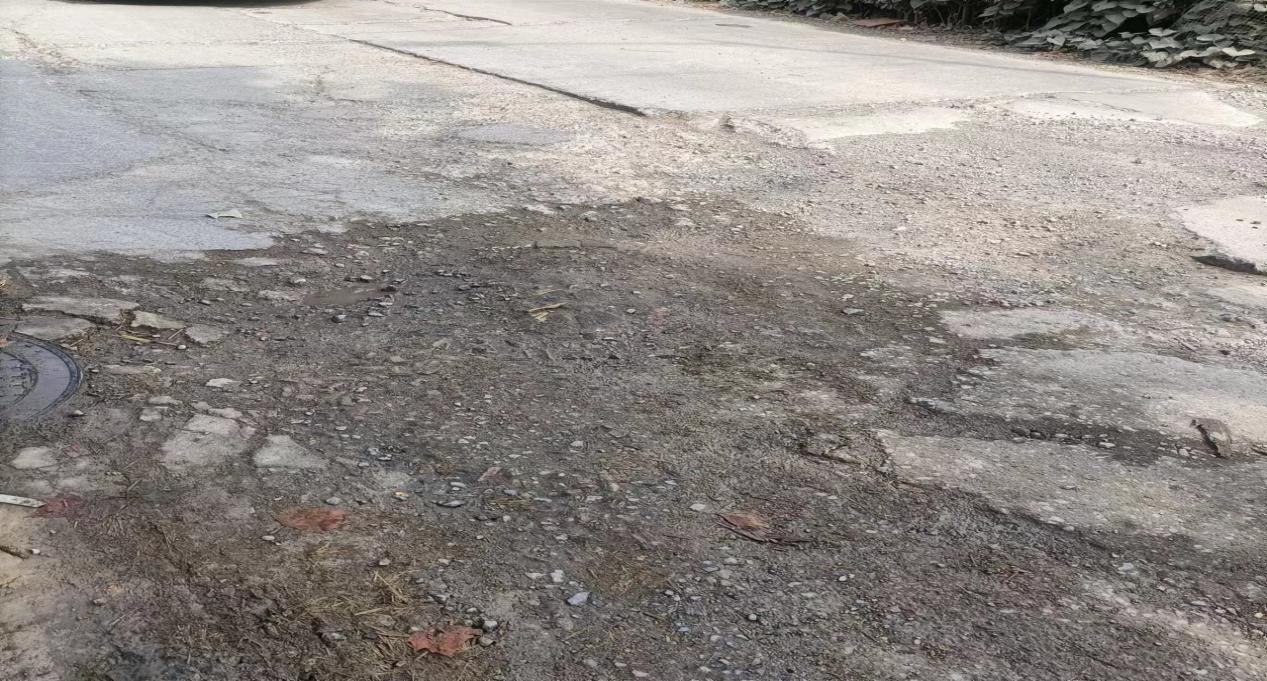 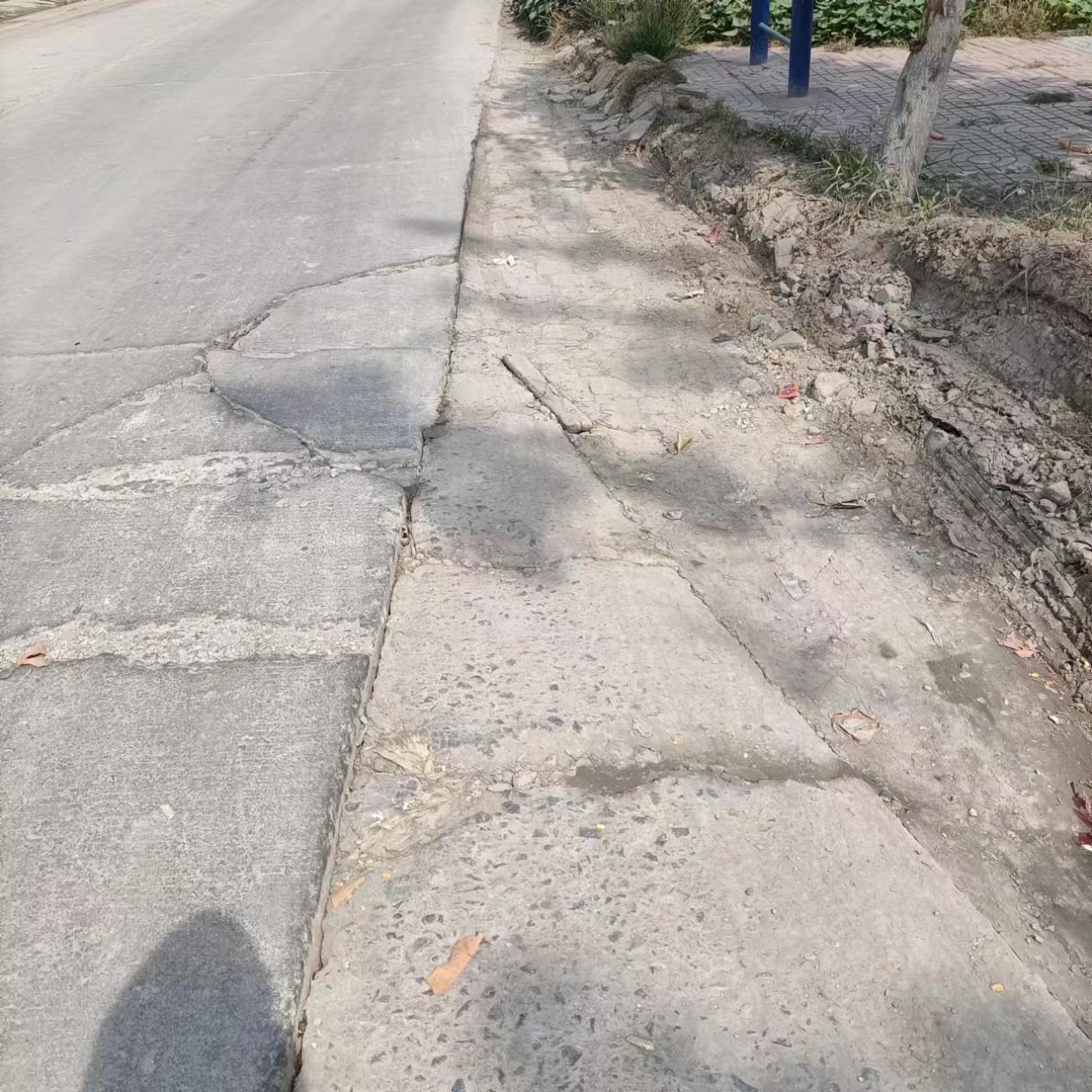 埇桥区“聚民意，惠民生”行动人大代表意见建议登记表埇桥区“聚民意，惠民生”行动人大代表意见建议登记表埇桥区“聚民意，惠民生”行动人大代表意见建议登记表埇桥区“聚民意，惠民生”行动人大代表意见建议登记表埇桥区“聚民意，惠民生”行动人大代表意见建议登记表埇桥区“聚民意，惠民生”行动人大代表意见建议登记表埇桥区“聚民意，惠民生”行动人大代表意见建议登记表编号：编号：编号：编号：编号：编号：编号：代表姓名刘*歌何级人大代表镇代表联系方式133******62133******62电子邮箱意见建议标题关于清理垃圾桶建议关于清理垃圾桶建议关于清理垃圾桶建议关于清理垃圾桶建议关于清理垃圾桶建议关于清理垃圾桶建议意见建议内容村部门口垃圾桶清理不及时，建议及时清理村部门口垃圾桶清理不及时，建议及时清理村部门口垃圾桶清理不及时，建议及时清理村部门口垃圾桶清理不及时，建议及时清理村部门口垃圾桶清理不及时，建议及时清理村部门口垃圾桶清理不及时，建议及时清理提交时间2023年09月21日2023年09月21日2023年09月21日2023年09月21日2023年09月21日2023年09月21日承办单位桃园镇光明村桃园镇光明村桃园镇光明村联系人及联系方式联系人及联系方式徐*宁137******18办理结果已由龙城公司安排人员及时清理垃圾桶的垃圾已由龙城公司安排人员及时清理垃圾桶的垃圾已由龙城公司安排人员及时清理垃圾桶的垃圾已由龙城公司安排人员及时清理垃圾桶的垃圾已由龙城公司安排人员及时清理垃圾桶的垃圾已由龙城公司安排人员及时清理垃圾桶的垃圾答复时间2023年 09月21日2023年 09月21日2023年 09月21日2023年 09月21日2023年 09月21日2023年 09月21日代表评价满意□     基本满意□      不满意□满意□     基本满意□      不满意□满意□     基本满意□      不满意□满意□     基本满意□      不满意□满意□     基本满意□      不满意□满意□     基本满意□      不满意□备注（若不满意，请在此处填写原因）（若不满意，请在此处填写原因）（若不满意，请在此处填写原因）（若不满意，请在此处填写原因）（若不满意，请在此处填写原因）（若不满意，请在此处填写原因）埇桥区“聚民意，惠民生”行动人大代表意见建议登记表埇桥区“聚民意，惠民生”行动人大代表意见建议登记表埇桥区“聚民意，惠民生”行动人大代表意见建议登记表埇桥区“聚民意，惠民生”行动人大代表意见建议登记表埇桥区“聚民意，惠民生”行动人大代表意见建议登记表埇桥区“聚民意，惠民生”行动人大代表意见建议登记表埇桥区“聚民意，惠民生”行动人大代表意见建议登记表编号：编号：编号：编号：编号：编号：编号：代表姓名王*玲何级人大代表镇代表联系方式186******20186******20电子邮箱意见建议标题关于和谐路车辆增多需要交管员的建议关于和谐路车辆增多需要交管员的建议关于和谐路车辆增多需要交管员的建议关于和谐路车辆增多需要交管员的建议关于和谐路车辆增多需要交管员的建议关于和谐路车辆增多需要交管员的建议意见建议内容由于206国道修路道路封闭，所有过往车辆均从光明村和谐路过，来往车辆较多，造成交通堵塞，建议增加交通管理员疏通道路。由于206国道修路道路封闭，所有过往车辆均从光明村和谐路过，来往车辆较多，造成交通堵塞，建议增加交通管理员疏通道路。由于206国道修路道路封闭，所有过往车辆均从光明村和谐路过，来往车辆较多，造成交通堵塞，建议增加交通管理员疏通道路。由于206国道修路道路封闭，所有过往车辆均从光明村和谐路过，来往车辆较多，造成交通堵塞，建议增加交通管理员疏通道路。由于206国道修路道路封闭，所有过往车辆均从光明村和谐路过，来往车辆较多，造成交通堵塞，建议增加交通管理员疏通道路。由于206国道修路道路封闭，所有过往车辆均从光明村和谐路过，来往车辆较多，造成交通堵塞，建议增加交通管理员疏通道路。提交时间2023年09月14日2023年09月14日2023年09月14日2023年09月14日2023年09月14日2023年09月14日承办单位桃园镇光明村桃园镇光明村桃园镇光明村联系人及联系方式联系人及联系方式徐*宁137******18办理结果村级已于9月14日安排4名公益岗人员轮流疏通道路来往车辆村级已于9月14日安排4名公益岗人员轮流疏通道路来往车辆村级已于9月14日安排4名公益岗人员轮流疏通道路来往车辆村级已于9月14日安排4名公益岗人员轮流疏通道路来往车辆村级已于9月14日安排4名公益岗人员轮流疏通道路来往车辆村级已于9月14日安排4名公益岗人员轮流疏通道路来往车辆答复时间2023年09月14日2023年09月14日2023年09月14日2023年09月14日2023年09月14日2023年09月14日代表评价满意□     基本满意□      不满意□满意□     基本满意□      不满意□满意□     基本满意□      不满意□满意□     基本满意□      不满意□满意□     基本满意□      不满意□满意□     基本满意□      不满意□备注（若不满意，请在此处填写原因）（若不满意，请在此处填写原因）（若不满意，请在此处填写原因）（若不满意，请在此处填写原因）（若不满意，请在此处填写原因）（若不满意，请在此处填写原因）埇桥区“聚民意，惠民生”行动人大代表意见建议登记表埇桥区“聚民意，惠民生”行动人大代表意见建议登记表埇桥区“聚民意，惠民生”行动人大代表意见建议登记表埇桥区“聚民意，惠民生”行动人大代表意见建议登记表埇桥区“聚民意，惠民生”行动人大代表意见建议登记表埇桥区“聚民意，惠民生”行动人大代表意见建议登记表埇桥区“聚民意，惠民生”行动人大代表意见建议登记表编号：编号：编号：编号：编号：编号：编号：代表姓名张*何级人大代表镇代表联系方式180******93180******93电子邮箱意见建议标题关于打扫希望小学门口公厕环境卫生的建议关于打扫希望小学门口公厕环境卫生的建议关于打扫希望小学门口公厕环境卫生的建议关于打扫希望小学门口公厕环境卫生的建议关于打扫希望小学门口公厕环境卫生的建议关于打扫希望小学门口公厕环境卫生的建议意见建议内容希望小学门口公厕环境卫生不干净，建议每日及时打扫希望小学门口公厕环境卫生不干净，建议每日及时打扫希望小学门口公厕环境卫生不干净，建议每日及时打扫希望小学门口公厕环境卫生不干净，建议每日及时打扫希望小学门口公厕环境卫生不干净，建议每日及时打扫希望小学门口公厕环境卫生不干净，建议每日及时打扫提交时间2023年 09 月21日2023年 09 月21日2023年 09 月21日2023年 09 月21日2023年 09 月21日2023年 09 月21日承办单位桃园镇光明村桃园镇光明村桃园镇光明村联系人及联系方式联系人及联系方式徐*宁137******18办理结果已于9月21日安排专人每日打扫希望小学门口的公厕已于9月21日安排专人每日打扫希望小学门口的公厕已于9月21日安排专人每日打扫希望小学门口的公厕已于9月21日安排专人每日打扫希望小学门口的公厕已于9月21日安排专人每日打扫希望小学门口的公厕已于9月21日安排专人每日打扫希望小学门口的公厕答复时间2023年 09月21 日2023年 09月21 日2023年 09月21 日2023年 09月21 日2023年 09月21 日2023年 09月21 日代表评价满意□     基本满意□      不满意□满意□     基本满意□      不满意□满意□     基本满意□      不满意□满意□     基本满意□      不满意□满意□     基本满意□      不满意□满意□     基本满意□      不满意□备注（若不满意，请在此处填写原因）（若不满意，请在此处填写原因）（若不满意，请在此处填写原因）（若不满意，请在此处填写原因）（若不满意，请在此处填写原因）（若不满意，请在此处填写原因）埇桥区“聚民意，惠民生”行动人大代表意见建议登记表埇桥区“聚民意，惠民生”行动人大代表意见建议登记表埇桥区“聚民意，惠民生”行动人大代表意见建议登记表埇桥区“聚民意，惠民生”行动人大代表意见建议登记表埇桥区“聚民意，惠民生”行动人大代表意见建议登记表埇桥区“聚民意，惠民生”行动人大代表意见建议登记表埇桥区“聚民意，惠民生”行动人大代表意见建议登记表埇桥区“聚民意，惠民生”行动人大代表意见建议登记表埇桥区“聚民意，惠民生”行动人大代表意见建议登记表埇桥区“聚民意，惠民生”行动人大代表意见建议登记表埇桥区“聚民意，惠民生”行动人大代表意见建议登记表编号：编号：编号：编号：编号：编号：编号：编号：编号：编号：编号：代表姓名张*张*何级人大代表何级人大代表镇代表联系方式联系方式139******78139******78139******78电子邮箱意见建议标题关于维修幼儿园门口下水道的建议关于维修幼儿园门口下水道的建议关于维修幼儿园门口下水道的建议关于维修幼儿园门口下水道的建议关于维修幼儿园门口下水道的建议关于维修幼儿园门口下水道的建议关于维修幼儿园门口下水道的建议关于维修幼儿园门口下水道的建议关于维修幼儿园门口下水道的建议关于维修幼儿园门口下水道的建议意见建议内容幼儿园门口下雨天积水严重，造成村民出行不便，建议及时修缮下水道，疏通雨水。幼儿园门口下雨天积水严重，造成村民出行不便，建议及时修缮下水道，疏通雨水。幼儿园门口下雨天积水严重，造成村民出行不便，建议及时修缮下水道，疏通雨水。幼儿园门口下雨天积水严重，造成村民出行不便，建议及时修缮下水道，疏通雨水。幼儿园门口下雨天积水严重，造成村民出行不便，建议及时修缮下水道，疏通雨水。幼儿园门口下雨天积水严重，造成村民出行不便，建议及时修缮下水道，疏通雨水。幼儿园门口下雨天积水严重，造成村民出行不便，建议及时修缮下水道，疏通雨水。幼儿园门口下雨天积水严重，造成村民出行不便，建议及时修缮下水道，疏通雨水。幼儿园门口下雨天积水严重，造成村民出行不便，建议及时修缮下水道，疏通雨水。幼儿园门口下雨天积水严重，造成村民出行不便，建议及时修缮下水道，疏通雨水。提交时间2023年 09月29日2023年 09月29日2023年 09月29日2023年 09月29日2023年 09月29日2023年 09月29日2023年 09月29日2023年 09月29日2023年 09月29日2023年 09月29日承办单位桃园镇光明村桃园镇光明村桃园镇光明村桃园镇光明村桃园镇光明村联系人及联系方式联系人及联系方式联系人及联系方式联系人及联系方式徐*宁137******18办理结果已上报镇级已上报镇级已上报镇级已上报镇级已上报镇级已上报镇级已上报镇级已上报镇级已上报镇级已上报镇级答复时间2023年 09月29日2023年 09月29日2023年 09月29日2023年 09月29日2023年 09月29日2023年 09月29日2023年 09月29日2023年 09月29日2023年 09月29日2023年 09月29日代表评价满意□     基本满意☑      不满意□满意□     基本满意☑      不满意□满意□     基本满意☑      不满意□满意□     基本满意☑      不满意□满意□     基本满意☑      不满意□满意□     基本满意☑      不满意□满意□     基本满意☑      不满意□满意□     基本满意☑      不满意□满意□     基本满意☑      不满意□满意□     基本满意☑      不满意□备注（若不满意，请在此处填写原因）（若不满意，请在此处填写原因）（若不满意，请在此处填写原因）（若不满意，请在此处填写原因）（若不满意，请在此处填写原因）（若不满意，请在此处填写原因）（若不满意，请在此处填写原因）（若不满意，请在此处填写原因）（若不满意，请在此处填写原因）（若不满意，请在此处填写原因）埇桥区“聚民意，惠民生”行动人大代表意见建议登记表埇桥区“聚民意，惠民生”行动人大代表意见建议登记表埇桥区“聚民意，惠民生”行动人大代表意见建议登记表埇桥区“聚民意，惠民生”行动人大代表意见建议登记表埇桥区“聚民意，惠民生”行动人大代表意见建议登记表埇桥区“聚民意，惠民生”行动人大代表意见建议登记表埇桥区“聚民意，惠民生”行动人大代表意见建议登记表埇桥区“聚民意，惠民生”行动人大代表意见建议登记表埇桥区“聚民意，惠民生”行动人大代表意见建议登记表埇桥区“聚民意，惠民生”行动人大代表意见建议登记表埇桥区“聚民意，惠民生”行动人大代表意见建议登记表编号：编号：编号：编号：编号：编号：编号：编号：编号：编号：编号：代表姓名刘*石何级人大代表何级人大代表镇代表镇代表联系方式181******59181******59181******59181******59电子邮箱意见建议标题关于清理秋季秸秆的建议关于清理秋季秸秆的建议关于清理秋季秸秆的建议关于清理秋季秸秆的建议关于清理秋季秸秆的建议关于清理秋季秸秆的建议关于清理秋季秸秆的建议关于清理秋季秸秆的建议关于清理秋季秸秆的建议关于清理秋季秸秆的建议意见建议内容秋季期间，秸秆存在乱堆乱放的现象，建议及时清理秋季期间，秸秆存在乱堆乱放的现象，建议及时清理秋季期间，秸秆存在乱堆乱放的现象，建议及时清理秋季期间，秸秆存在乱堆乱放的现象，建议及时清理秋季期间，秸秆存在乱堆乱放的现象，建议及时清理秋季期间，秸秆存在乱堆乱放的现象，建议及时清理秋季期间，秸秆存在乱堆乱放的现象，建议及时清理秋季期间，秸秆存在乱堆乱放的现象，建议及时清理秋季期间，秸秆存在乱堆乱放的现象，建议及时清理秋季期间，秸秆存在乱堆乱放的现象，建议及时清理提交时间2023年 10月06 日2023年 10月06 日2023年 10月06 日2023年 10月06 日2023年 10月06 日2023年 10月06 日2023年 10月06 日2023年 10月06 日2023年 10月06 日2023年 10月06 日承办单位桃园镇光明村桃园镇光明村桃园镇光明村桃园镇光明村桃园镇光明村联系人及联系方式联系人及联系方式联系人及联系方式徐*宁137******18徐*宁137******18办理结果已由村两委带领公益岗人员清理乱堆乱放的秸秆已由村两委带领公益岗人员清理乱堆乱放的秸秆已由村两委带领公益岗人员清理乱堆乱放的秸秆已由村两委带领公益岗人员清理乱堆乱放的秸秆已由村两委带领公益岗人员清理乱堆乱放的秸秆已由村两委带领公益岗人员清理乱堆乱放的秸秆已由村两委带领公益岗人员清理乱堆乱放的秸秆已由村两委带领公益岗人员清理乱堆乱放的秸秆已由村两委带领公益岗人员清理乱堆乱放的秸秆已由村两委带领公益岗人员清理乱堆乱放的秸秆答复时间2023年10月06日2023年10月06日2023年10月06日2023年10月06日2023年10月06日2023年10月06日2023年10月06日2023年10月06日2023年10月06日2023年10月06日代表评价满意□     基本满意□      不满意□满意□     基本满意□      不满意□满意□     基本满意□      不满意□满意□     基本满意□      不满意□满意□     基本满意□      不满意□满意□     基本满意□      不满意□满意□     基本满意□      不满意□满意□     基本满意□      不满意□满意□     基本满意□      不满意□满意□     基本满意□      不满意□备注（若不满意，请在此处填写原因）（若不满意，请在此处填写原因）（若不满意，请在此处填写原因）（若不满意，请在此处填写原因）（若不满意，请在此处填写原因）（若不满意，请在此处填写原因）（若不满意，请在此处填写原因）（若不满意，请在此处填写原因）（若不满意，请在此处填写原因）（若不满意，请在此处填写原因）埇桥区“聚民意，惠民生”行动人大代表意见建议登记表埇桥区“聚民意，惠民生”行动人大代表意见建议登记表埇桥区“聚民意，惠民生”行动人大代表意见建议登记表埇桥区“聚民意，惠民生”行动人大代表意见建议登记表埇桥区“聚民意，惠民生”行动人大代表意见建议登记表埇桥区“聚民意，惠民生”行动人大代表意见建议登记表埇桥区“聚民意，惠民生”行动人大代表意见建议登记表编号：编号：编号：编号：编号：编号：编号：代表姓名邢*何级人大代表区代表联系方式189******65189******65电子邮箱意见建议标题关于修理和谐路道路的建议关于修理和谐路道路的建议关于修理和谐路道路的建议关于修理和谐路道路的建议关于修理和谐路道路的建议关于修理和谐路道路的建议意见建议内容光明村和谐路道路损坏，建议及时修缮。光明村和谐路道路损坏，建议及时修缮。光明村和谐路道路损坏，建议及时修缮。光明村和谐路道路损坏，建议及时修缮。光明村和谐路道路损坏，建议及时修缮。光明村和谐路道路损坏，建议及时修缮。提交时间2023年 10月06 日2023年 10月06 日2023年 10月06 日2023年 10月06 日2023年 10月06 日2023年 10月06 日承办单位桃园镇光明村桃园镇光明村桃园镇光明村联系人及联系方式联系人及联系方式徐*宁137******18办理结果已上报镇级，由公路局安排人员修缮已上报镇级，由公路局安排人员修缮已上报镇级，由公路局安排人员修缮已上报镇级，由公路局安排人员修缮已上报镇级，由公路局安排人员修缮已上报镇级，由公路局安排人员修缮答复时间2023年10月06 日2023年10月06 日2023年10月06 日2023年10月06 日2023年10月06 日2023年10月06 日代表评价满意□     基本满意□      不满意□满意□     基本满意□      不满意□满意□     基本满意□      不满意□满意□     基本满意□      不满意□满意□     基本满意□      不满意□满意□     基本满意□      不满意□备注（若不满意，请在此处填写原因）（若不满意，请在此处填写原因）（若不满意，请在此处填写原因）（若不满意，请在此处填写原因）（若不满意，请在此处填写原因）（若不满意，请在此处填写原因）